HL7 CDS WG Conference Call7 November 2013, 11:15am US ETAttendees:
[ ] Tomasz Adamusiak[X] Chad Armstrong[X] Joe Bormel[X] Aziz Boxwala[X] Thompson Boyd [ ] Sarah Corley [ ] Lindsey Hoggle[ ] Bob Hussey [X] Krishna Gazula[X] Ken Kawamoto[X] Lester Keeper[X] Eric Larson[X] Victor Lee[ ] Stacey Marovich[X] Christy May[X] Alicia Morton[X] Rob McClure[X] Claude Nanjo[X] Jamie Parker [X] Divya Raghavachari[X] Bryn Rhodes[X] Virginia Riehl [X] Julie Scherer[X] Atanu Sen [ ] David Shields[ ] Julia Skapik[X] Howard Strasberg[X] Serafina VersaggiMinutes:
--------
- Reconciliation of ballot comments on vMR Logical Model Proposed reconciliations reviewed, discussed, edited, and voted uponResults of voting are in the updated ballot reconciliation spreadsheet posted at http://www.hl7.org/ctl.cfm?action=ballots.tallydetail&ballot_id=1210&ballot_cycle_id=531 under Ballot Reconciliation Package.  Also available at https://docs.google.com/spreadsheet/ccc?key=0AkVg6OcD6S5NdHJEbTg4bEdiaEJtQzJpNDdsaXQtWFE#gid=1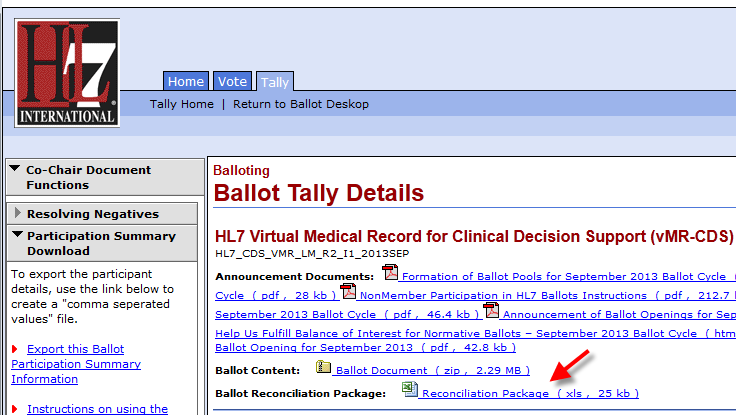 -The following individuals abstained from all votes:Joe BormelKrishna GazulaAlicia MortonJamie Parker Divya RaghavachariVirginia Riehl Atanu Sen A similar reconciliation call is planned for next week at the same time.  This next call will include in scope other HL7 CDS Work Group ballots from September 2013.